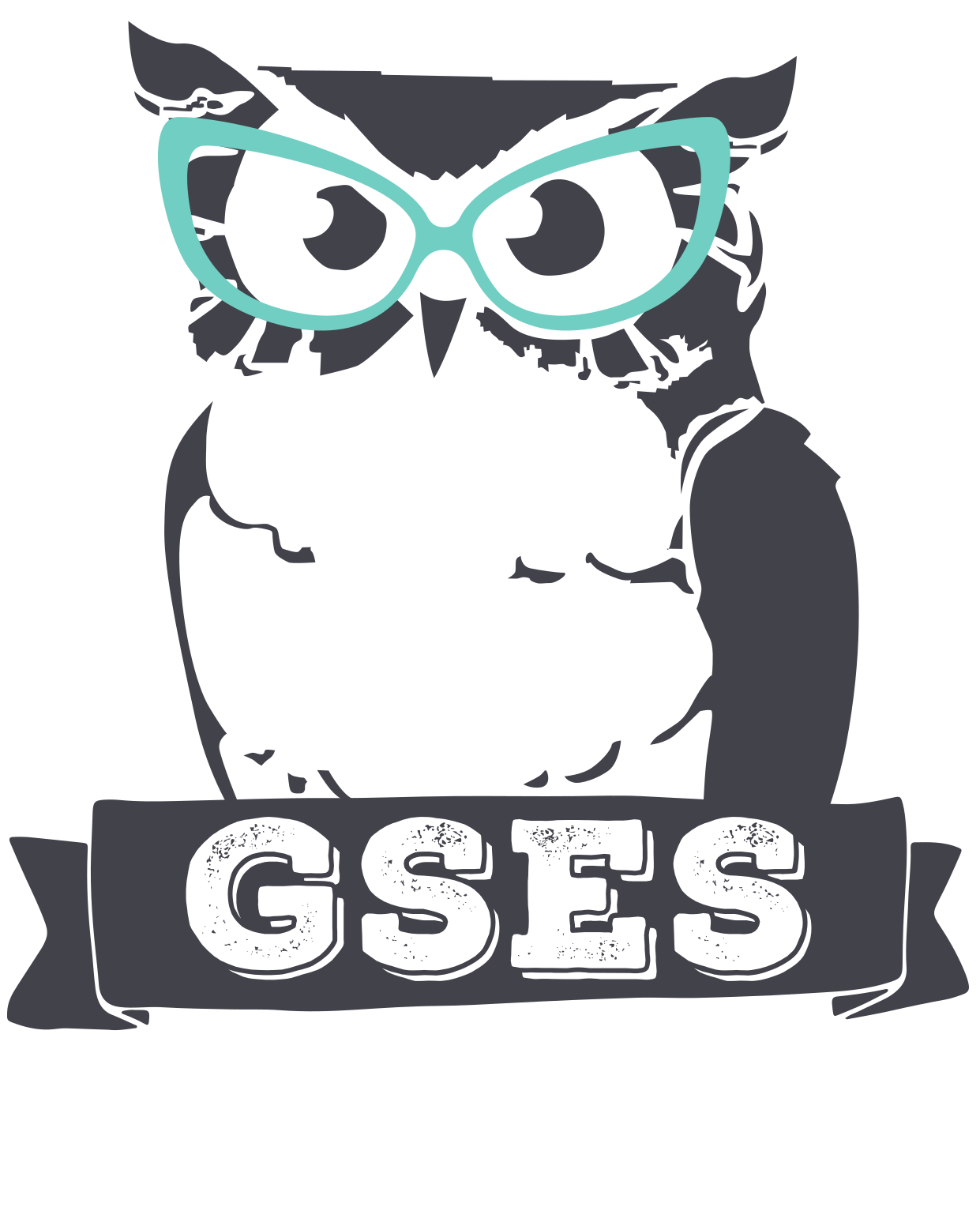 Dear Parents, We have decided to change our carline system from calling names to assigning and using numbers beginning Monday September 28th, 2020. We hope that this will speed up the dismissal process in the afternoons. The numbers will replace the current blue cards. We ask that you please help your child remember their number so that when they are called in the afternoon they are ready to go.  Each child will receive a sheet of paper with their number printed two times. This is so that you have a number for multiple cars. All students will receive a number even if they are walkers, HVA, bus riders, extended day or bike riders. In the event you have a change of plans or an early school closure occurs you will have a number for the carline. The carline numbers were sent home with students last week. If you did not receive one, please email your child’s teacher so he/she can inform you of your child’s number. If you are HVA, we will get these numbers to you if and before your child returns to campus for face to face instruction.  Carline Reminders: All parents must remain in their cars while dropping off or picking up. Please do not park and ask your child to walk to your car, you should go through the carline instead.At carline arrival, students should be ready to get out of the car when the car stops at the overhang.If students are able, please ask them to open their own door to get out as this will help us keep the line moving quicker. We will assist those who need help opening and closing doors, especially our younger students.Students may enter either door at the carline entrance.3rd-5th grade classrooms are upstairs. There are stairs at both entrances from the carline.Please display numbers in your cars at pick up and a staff member will enter numbers for students to line up for the carline. Keep numbers up until your child is in the car. A great way to do this is to clip it on a skirt hanger with clips and hang it from your rearview mirror.Doors open at 7:30 a.m. for drop off. Thank you in advance for your patience while we incorporate this new system at GSES! 